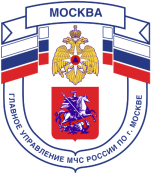 Главное управление МЧС России по г. МосквеУправление по Троицкому и Новомосковскому АО1 региональный отдел надзорной деятельности и профилактической работы108814, г. Москва, поселение Сосенское, поселок Газопровод, д. 15, телефон: 8(495)817-60-74,	E-mail: tinao1@gpn.moscow	ПАМЯТКА ВОДИТЕЛЮ В ЗИМНИЙ ПЕРИОДСобираясь в дальнюю дорогу на автомобиле зимой рекомендуем тщательно подготовиться к поездке и выполнить несколько не сложных рекомендаций:- уточните прогноз погоды по всему пути следования. При неблагоприятном прогнозе, по возможности, отложите поездку;- проверьте техническое состояние автомобиля;- сообщите родным и близким о своей поездке и ориентировочном времени прибытия в пункт назначения;- изучите маршрут следования. Выясните, где находятся заправочные станции, пункты питания и организованные стоянки для автомобилей;- спланируйте время, место отдыха и заправки в пути;- возьмите с собой средства связи, зарядные устройства и запасные аккумуляторы к ним;- очень может пригодиться в машине рация, настроенная на канал дальнобойщиков, чтобы быть в курсе дорожной обстановки и в случае нештатной ситуации вызвать помощь;- полезен будет в пути фонарь;- возьмите в дорогу запас продуктов, спичек, и теплую одежду, а также термос с горячим чаем или кофе, который можно пополнить в придорожных кафе.Во время следования по маршруту:- соблюдайте правила дорожного движения и скоростной режим;- при ухудшении погодных условий постарайтесь совершить остановку вблизи населенных пунктов, АЗС, придорожных кафе, в местах организованных стоянок автомобилей, чтобы переждать непогоду. Обязательно об этом сообщите родным и близким;- при незапланированной или аварийной остановке – не паникуйте! Выставьте знак аварийной остановки, включите аварийную сигнализацию повесьте яркую ткань на антенну. Попросите помощи у водителей проезжающих автомобилей;- если никого рядом нет, постарайтесь определить свое местоположение, например, при помощи карты или электронных устройств;- сообщите о своем местоположении родным и близким;- сообщите о случившемся и своем местоположении в экстренные службы;- если вы находитесь далеко от населенного пункта – оставайтесь в машине и ждите помощи;- в ночное время держите свет в автомобиле включенным;- для экономии топлива прогревайте двигатель, и салон автомобиля примерно один раз в час на 10 минут;- при сильном морозе утеплите кабину, для чего все окна и щели обложите одеялами, чехлами сидений, ковриками и прочими вещами;- спать по очереди, если вы один – то постараться не спать совсем;- экономьте тепло, еду и воду.Выполнив эти не сложные рекомендации, вы сохраните свою жизнь и жизни пассажиров!Телефон пожарной охраны – 01 и 101Единый телефон доверия ГУ МЧС России по г. Москве: +7(495) 637-22-22mchs.qov.ru – официальный интернет сайт МЧС России